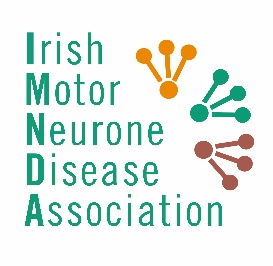 Title of post:		Clinical Nurse Manager (CNM) Grade ⅡOrganisation:		Irish Motor Neurone Disease Association (IMNDA)Reporting to: 	Director of Nursing and Services Location:	Remote working based in North West: Donegal, Cavan, Monaghan, Sligo, Leitrim, Roscommon and Longford.Post:			Full Time/ Part Time with flexibility.  I year contract ___________________________________________________________________________The Irish Motor Neurone Disease Association (IMNDA) is the only organisation of its kind in the country. We are dedicated to supporting people living with Motor Neurone Disease (MND) and their families and carers. Our services include specialist nursing, financial assistance towards home help and the supply of specialist equipment and communications aids. This post is financed by the recently established Charlie Bird Development FundThe aim of IMNDA nurse role is: To encourage and promote the best methods of care, education, research, and treatment for people with MND throughout Ireland To establish and promote models of good practice in the delivery of specialised services to our patients, their families, and carers, setting standards of excellence.To communicate knowledge of MND and related disorders to raise awareness in Ireland Key Responsibilities This appointed person is a registered nurse with who has extensive experience and clinical expertise in MND nursing/ Neurology nursing. The role encompasses a focus on care comprising of assessment, planning and delivery of client care in collaboration with medical and other healthcare professionals. They will promote the service of IMNDA and deliver on strategic targets.ManagementManage individual case load of clients as assigned by the Director of Nursing and Services Update the Director of Nursing and Services on issues relating to clients and their familiesWork as a team member with nursing colleagues, Services team and all staff in IMNDA Liaise with IMNDA Services team to arrange access to client services including financial, psychological, and practical resourcesAct as an effective liaison person between IMNDA clients, families and relevant hospital, community HSE services and external agenciesEnsure the care delivered to MND clients is aligned to best practice Support and advise clients on referrals to appropriate IMNDA and specialist servicesEvaluate clinical problems and liaises with the Director of Nursing and with multidisciplinary team and refer appropriately Maintain and respect patient confidentiality at all timesClinical FocusProvide a nursing resource service on all aspects of MND Report clinical issues to the Director of Nursing and ServicesMaintain awareness within the speciality of current developments in MND and careEnsure that accurate documentation and record keeping in Salesforce is maintained in line with GDPRProvide reports as required including monthly and Annual Service ReportAttend clinical supervision with nursing colleagues Education and Training Develop and facilitate education and support for clients, their families and health care professionalsEnsure clients have access to relevant education material about MNDAssist in training of IMNDA staff members and client and families where appropriateAccountable for ensuring that practice is up to date, evidence based in order to provide the highest standard of care to MND clientsKeep up to date with nursing literature and new developments in MND management, education and practiceDevelop relationships with local and national key stakeholders Comply with mandatory training requirementsAdvocacy Promote and provide family centred care, to involve patients and families in thedecision making in treatments plansDevelop and maintain strong link between the relevant healthcare professionalswithin this specialist MND areaAttend internal and external multidisciplinary team meetings as directed for decision making on treatment care plansProfessional Qualifications and/or relevant ExperienceEssential Registered General Nurse by Nursing and Midwifery Board of Ireland (NMBI)Post-registration experience in an acute hospital settingMinimum 3 – 5 years experience working in the area of MND / NeurologyExcellent interpersonal, verbal and written communication skillsExcellent organisational, administration and co-ordination skillExcellent ICT skills, including MS Office suite, MS Teams and a good working knowledge of database management Ability to work effectively alone and with co-workers and collaborate with health and social care professionals, community organisations and others to maintain and build partnerships to maximise the impact of joint resourcesProactive and flexible in approachFull clean driver’s licence essentialDesirable Post-registration education relevant to the area of specialist practice at level 8 QQI (Higher Diploma or Honours)Higher Diploma in Neurology or Neuroscience Nursing or willingness toundertake same within an agreed time frameAbility to assist with special projects as required or self-determined to enhance the capacity and/or IMNDA strategic objectives.General Represent IMNDA at relevant meetings and conferences as directed Travel throughout designated region of responsibility, other regions and head office as required.  Regular overnight stays may be required in respect of travel.This list of duties is not intended to be exhaustive, but to reflect the main duties of the position and is subject to change. Any other duties may be allocated from time to time consistent with the position, business plan and strategic plan.Offer subject to reference check and Garda Vetting. Please send CV and cover letter Naomi Fitzgibbon Director of Nursing and Services: nfitzgibbon@imnda.ieClosing date :  Friday, 3rd May 2024